Origine scolaireEtablissement fréquenté en 2017-18 :					Classe 2017-18 :____________________________________________________________________Etablissement fréquenté en 2016-17 :				          Classe 2016-17 :_________________________________________________________________Classes déjà redoublées : __________________________________________________Vos souhaitsPour le secondaire uniquement - Langues vivantes : LV1 : Anglais uniquementLV2 : 		 Allemand		 Espagnol  		 Dès la classe de 6ème- Pour le collège :5ème SECTION BASKET (voir document joint)	5ème  option facultative de latin			 :	 Oui            Non4ème  option facultative de latin (si suivie en 5ème) :	 Oui            Non3ème  option facultative de latin (si suivie en 4ème) :         Oui            Non- Pour le lycée :1- LA CLASSE DE SECONDE :SECONDE SECTION BASKET (voir document joint)	L’élève doit choisir un enseignement d’exploration (noter par ordre de préférence de 1 à 3) :  Littérature et Société	  	  Méthodes et Pratiques Scientifiques   Principes Fondamentaux de l’Economie et de la Gestion	  	Options facultatives : 	  LV3 Chinois 	 Latin	 2 – LES CLASSES DE PREMIERE ET TERMINALE :Séries proposées : 	  1ère ES    	 1ère L	 1ère S	 T ES	 TS	        TLPREMIERE SECTION BASKET (voir document joint)	Enseignements proposés pour les classes de 1ère et Terminale :Classes de 1ères ES et S : Option facultative :  LV3 Chinois (si suivie en 2nde)   Latin (si suivi en 2nde)Classe de 1ère L :Une spécialité obligatoire au choix : Mathématiques     		  Anglais approfondi Option facultative :  LV3 Chinois (si suivie en 2nde)                                           Latin (si suivi en 2nde)Classe de Terminale ES : Une spécialité obligatoire au choix : Mathématiques      Economie approfondie     Sciences politiquesOption facultative :  LV3 Chinois (si suivie en 1ère)                                          Latin (si suivi en 1ère)Classe de Terminale S : Une spécialité obligatoire au choix : Physique Chimie		 Mathématiques		 SVTOption facultative :    LV3 Chinois (si suivie en 1ère)                                               Latin (si suivi en 1ère)Classe de Terminale L : Une spécialité obligatoire au choix : Mathématiques     		  Anglais approfondi Option facultative :	  LV3 Chinois (si suivie en 1ère)                                                   Latin (si suivi en 1ère)INFORMATIONS COMPLEMENTAIRES* Des frais de dossier sont à verser au moment de la préinscription de la Maternelle à la Terminale :  CFA (191 €) Ces frais sont non remboursables.* Des frais d’admission seront à régler au moment de la validation de l’inscription :  CFA (191 €) de la Maternelle jusqu’en Terminale. Ces frais ne sont pas remboursables.Le règlement peut être effectué :En espèces CFA auprès de la caisse au lycée ou de Orabank ;Par chèque CFA ou € déposé auprès de la caisse du lycée ;Par virement bancaire CFA ou €, nous contacter pour communication du RIB.L’inscription ne sera validée qu'au versement du solde des frais d'inscription.LES DOCUMENTS A FOURNIR1) Pour la pré-inscriptionDocuments d'état civil : - Carte Nationale d'Identité ou passeport- Extrait d’acte de naissance- Certificat de nationalité togolaise le cas échéant- Délégation de l’autorité parentale le cas échéantDocuments scolaires :- Livret scolaire ou bulletins originaux de l'année précédente- Livret scolaire ou bulletins originaux de l'année en cours- Autres documents/informations utiles à la scolarité (PAI, PPS, PAP, PPRE…)2) Autres documents à fournir si le dossier est accepté :- Exeat ou certificat de radiation de l'établissement précédent - Dossier scolaire- Photos d'identité- Attestation de responsabilité civile chef de famille- Copie de la page vaccination du carnet de santéLycée Français de LoméAvenue Franz Josef Strauss / Avenue Sarakawa01 BP 3544 - LOME – TOGOTél. : (228) 22 23 57 50 / 22 20 79 12 Mail : secretariat@lfl-togo.orgsecretariat.primaire@lfl-togo.orgSite : www.lfl-togo.org 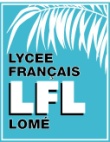 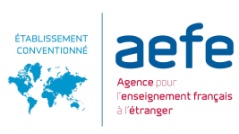 L’élèveL’élèveNom : ___________________________________Prénoms dans l’ordre de l’état civil : _____________________________________________________Né(e) le : _________________________________à : ______________________________________Langues parlées : ___________________________Langue maternelle : _________________________Classe demandée :__________________________Nationalité(s) de l’élève :________________________________________________Sexe :        Fille            Garçon1er responsable(Personne qui reçoit les SMS et mails groupés)1er responsable(Personne qui reçoit les SMS et mails groupés)Nom : __________________________________Prénoms : _______________________________Lien de parenté : __________________________Adresse : ______________________________________________________________________Situation familiale : ________________________Profession : ______________________________Employeur : ______________________________Nationalité :__________________________________________Téléphone domicile Lomé:__________________________GSM/Cellulaire :__________________________Téléphone Bureau Lomé :__________________________Email :________________@__________Langues parlées :____________________________________________________Date : ___________                          SignatureDate : ___________                          Signature2ème responsable2ème responsableNom : ___________________________________Prénoms : ________________________________Lien de parenté : ___________________________Adresse : ________________________________________________________________________E-mail : ______________________@___________Situation familiale : _________________________Profession : _______________________________Employeur : _______________________________Langues parlées : ___________________________Téléphone domicile Lomé :__________________________GSM/Cellulaire :__________________________Téléphone Bureau Lomé :__________________________Nationalité :__________________________________________________Date : ____________                                                              Signature                                                            SignatureFrères et SœursFrères et SœursFrères et SœursFrères et SœursNomPrénomClasseEtablissement fréquenté